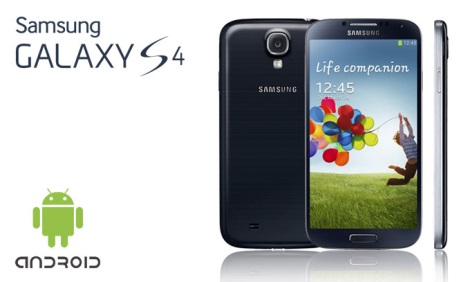 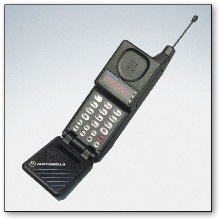 The mobile phone industry over the years Made notes on how the mobile phone industry has changed – specific focus on Africa. Why is it important for Africa?The changing mobile phoneIts importance to Africa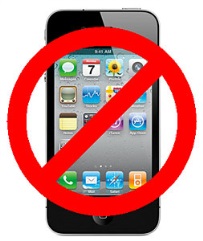 